國家發展委員會 新聞稿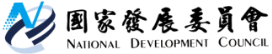 台歐合作成為產業佈局戰略角色 立陶宛將成為台歐重要連結發布日期：110年10月29日發布單位：國家發展委員會     國發會主委龔明鑫昨(28)日接受立陶宛新聞網15min、立陶宛新聞網delfi.lt與立陶宛國家廣播電視台LRT等三家外媒訪問，針對本次台灣派出經貿代表團的成果及雙邊關係進行訪問。龔主委強調，本次代表團最重要的任務便是擴大良善的循環至經貿層面，未來將會以技術及供應鏈、投資、貿易及金融等四面向落實和立陶宛的合作。更重要的是，台歐合作將會扮演未來台灣產業佈局的戰略角色，立陶宛將會成為台灣強化和歐洲的關係的連結。    針對外媒關心本團歐洲之行的成果，龔主委表示從去年開始，台灣和立陶宛因為COVID-19疫情而互相幫助，互贈醫療器材及疫苗，蔡英文總統稱這是「良善的循環」，後來擴展到民間互動，許多台灣人也透過線上捐款給社福團體及採購，以表達對立陶宛的感謝之意。本團除了將良善的循環擴大到經貿層面外，在全國供應鏈重組時，台灣在捷克、斯洛伐克、立陶宛的經貿佈局對台灣將有戰略意義，透過這些國家的佈局，台灣將和歐洲更緊密。    台灣與立陶宛的合作有四大面向：第一為技術和供應鏈的合作。此三國在製造業上各有自己的強項，像立陶宛的雷射、Fintech及生醫十分優秀，而台灣則是ICT的大國，未來將能針對這些產業深化和台灣強強聯手。台灣今年4-6月間，台灣人在立陶宛境內的海外消費達到25.37億元、是前十高的海外消費市場，引發國內話題，後來了解多是Fintech的消費，顯現立陶宛的產業優勢。    第二是投資合作，本次代表團到每一個國家，都舉行雙邊投資投資論壇以了解對方的投資環境。第三則是貿易及採購的合作，透過實體及線上的商機媒合會，立陶宛舉辦了237場次、97個立陶宛廠商參加，遠超過之前的170場次、是最熱絡的一個地方、遠超過期待。而本團也有採購的貿易公會及通路商同行。未來台灣及立陶宛間的採購機制建立後，雙邊的貿易往來將會更順暢。    第四則是融資合作，因為當台廠想要到國外進行技術合作及投資的時候，資金的支援十分重要，本次也納入重要合作議題。另外一個合作重點則是觀光，疫情受到控制後，跨國觀光將會再啟動，這幾個國家都對台灣很有吸引力。    記者請教主委未來台灣半導體產業在立陶宛的佈局，龔主委回答道，半導體產業範圍非常大，涵括材料設備、IC設計、製造、封裝測試到應用等等，上下供應鏈很長又多樣化，每個國家如何找到自己的利基及供應鏈中的角色，這需要討論的過程。台灣明年便會組成評估小組，以了解立陶宛的產業情形，確認後續如何合作。    記者追問台灣與立陶宛的半導體人才合作計畫，主委強調，半導體業發展最重要便是技術和人才，台灣因為半導體產業鏈完整、相關人才也完備，很適合和歐洲進行技術合作以及人才訓練。台灣過去發展半導體產業時，也是同樣的方式，派出人才去美國取經歸國。台灣將會提供一定的獎學金名額給立陶宛，讓他們的年輕人可以具備能力，未來立陶宛發展相關產業也會更順利。    另外，記者針對台灣及立陶宛即將設立雙邊代表處的進度表達關心，龔主委表示，過去台灣沒有立陶宛代表處，比較難知道一些立陶宛的資訊，未來有雙邊代表處後，產業及經貿合作將會有更堅實的合作，此次代表團將是定錨雙方的產業方向。    歐盟正重新檢討印太戰略、歐洲議會在10月通過「台歐盟政治關係暨合作」報告中，也呼籲和台灣增加合作，可見台灣可以成為歐洲在印太地區可被信賴的夥伴。而立陶宛在歐盟中不算特別大、人口也不算多，但堅持自由民主、堅持投入創新，這些都是很有未來性的特質，台灣和立陶宛的發展未來可以擴大到整個歐盟。    龔主委最後也引述立陶宛外交部長蘭茲貝吉斯（Gabrielius Landsbergis）6月在推特上的貼文：「雖然是很小的方式，但我很驕傲能展現與台灣團結抗疫，熱愛自由的人就該互相幫助。」龔主委並再次感謝立陶宛政府，除了在防疫上互相幫助外，面對其他國家的不合理打壓，還是堅持自由民主，和台灣互相設立辦事處。我們這次來就是要打下產經的堅實的基礎，未來兩國合作將會更緊密。聯絡人：國發會綜合規劃處張惠娟處長 電話：0910-213-556